The TriangleA Balanced LifeThe triangle brings together three directions – UP, IN, and OUT – as a short hand for three types of relationships.  A disciple strives for a balanced life, giving attention in all three directions and seeking continual growth.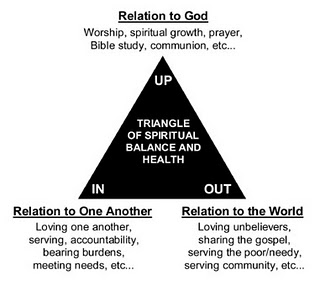 This is how we express it in the terms of the St. John’s vision statement:  Up:  Growing intimacy with Jesus ChristKnowing God more deeply through His Word, Worship, and PrayerServing God as we use His gifts to His glory In:  Growing community with His followersConnecting to one another in meaningful relationshipsLoving one another by providing care, encouragement, and accountability Out: Growing priestly relationships with the people of the WorldServing the real needs of people in our communitySharing the life-giving Gospel of Jesus Christ with those who don’t know HimSupporting the growth of the Kingdom of God throughout the worldBut when we are talking personal discipleship, we seek to apply the triangle to our individual lives.  We’re not just talking about church programs and activities, but rather my daily life.Here are some questions to help us evaluate how we are doing in terms of the triangle:UPHow is my worship life?Am I making enough space for prayer?Am I listening for God’s leading?Am I obedient to God’s prompting?Am I experiencing His peace?Am I growing closer to Christ?Am I living in the power of the Spirit?Am I committed to daily time with my Savior?INDo I love my family?Do I love my colleagues?How are my relationships with my friends?Do I keep my promises?Am I investing in the relationships that are most important to me?Are there family/relationship issues that I’m avoiding dealing with?OUTDo I have a heart for non-Christians?How often do I share my faith?Do I leave time for relationships with non-Christians?
Am I proud of the Gospel or ashamed?Am I a servant?Am I seeking to be a blessing?So the triangle reminds us and encourages us to grow in a balanced way, giving attention to all three directions.